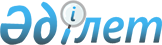 Об утверждении перечня организаций, при поступлении на работу по специальности в которые гражданам Республики Казахстан предоставляется отсрочка от призыва на воинскую службу на весь период работы
					
			Утративший силу
			
			
		
					Постановление Правительства Республики Казахстан от 17 апреля 2006 года № 289. Утратило силу постановлением Правительства Республики Казахстан от 30 апреля 2013 года № 417

      Сноска. Утратило силу постановлением Правительства РК от 30.04.2013 № 417.      В соответствии со статьей 27 Закона Республики Казахстан от 8 июля 2005 года "О воинской обязанности и воинской службе" Правительство Республики Казахстан ПОСТАНОВЛЯЕТ:

      1. Утвердить прилагаемый перечень организаций, при поступлении на работу по специальности в которые гражданам Республики Казахстан предоставляется отсрочка от призыва на воинскую службу на весь период работы. 

      2. Признать утратившим силу некоторые решения Кабинета Министров Республики Казахстан и Правительства Республики Казахстан согласно приложению. 

      3. Настоящее постановление вводится в действие по истечении десяти календарных дней после его первого официального опубликования.       Премьер-Министр 

      Республики Казахстан Утвержден               

постановлением Правительства    

Республики Казахстан        

от 17 апреля 2006 года N 289   

  Перечень 

организаций, при поступлении на работу по специальности 

в которые гражданам Республики Казахстан предоставляется 

отсрочка от призыва на воинскую службу на 

весь период работы       Сноска. Перечень с изменениями, внесенными постановлениями Правительства РК от 04.12.2007 N 1172; от 05.11.2010 № 1163 (вводится в действие по истечении десяти календарных дней после первого официального опубликования).      Отсрочка от призыва на воинскую службу на весь период работы предоставляется гражданам, поступившим на работу в организации: 

      1) угольной промышленности по специальностям: 

      горнорабочий на подземных работах; 

      крепильщик подземных горных выработок; 

      мастер горного электромеханического оборудования; 

      машинист (всех наименований); 

      монтажник подъемно-транспортного оборудования; 

      2) горнорудной, металлургической промышленности по специальностям: 

      аппаратчик (всех наименований); 

      бурильщик (всех наименований); 

      вальцовщик (всех наименований); 

      газовщик (всех наименований); 

      горновой доменной печи; 

      горнорабочий на подземных работах; 

      инженер (всех наименований); 

      контролер в металлургическом производстве; 

      крепильщик подземных горных выработок; 

      лаборант (всех наименований); 

      лудильщик горячим или электрическим методом; 

      машинист (всех наименований); 

      оператор (всех наименований); 

      подручный сталевара; 

      прессовщик; 

      слесарь по контрольно-измерительным приборам и автоматике; 

      сталеплавильщик; 

      монтажник подъемно-транспортного оборудования; 

      электрослесарь по ремонту оборудования; 

      3) нефтеперерабатывающей, нефтехимической, химической промышленности по специальностям: 

      мастер оборудования (всех наименований); 

      машинист (всех наименований); 

      монтажник технического оборудования; 

      оператор (всех наименований); 

      слесарь по ремонту и обслуживанию технологических установок; 

      техник-механик (всех наименований); 

      техник-технолог (всех наименований); 

      техник-электромеханик (всех наименований); 

      4) морского флота, гражданской авиации и железнодорожного транспорта по специальностям:

      слесарь-механик авиационных приборов;

      инженер по управлению техническим обеспечением авиационных двигателей;

      слесарь по ремонту авиационной техники;

      электромонтажник авиационной техники;

      инженер аэронавигационного и радиоэлектронного оборудования;

      инженер-контролер по техническому обслуживанию аэронавигационного и радиоэлектронного оборудования;

      инженер по управлению техническому обслуживанию аэронавигационного и радиоэлектронного оборудования;

      командир воздушного судна;

      второй пилот;

      механик по наземному оборудованию;

      инженер по оборудованию пассажирского салона;

      инженер-супервайзер по оборудованию пассажирского салона;

      механик по оборудованию пассажирского салона;

      инженер по управлению техническим обеспечением оборудования пассажирских салонов;

      младший инженер по планированию;

      инженер;

      судоводители;

      судостроитель-судоремонтник судов;

      трубопроводчик судовой;

      судовые механики;

      слесарь-механик судовой;

      судовые электромеханики;

      электрорадиомонтажник судовой;

      младший инженер;

      помощник машиниста локомотива;

      механик;

      инженер по надежности;

      инженер-контролер по техническому обслуживанию;

      ведущий инженер-контролер по техническому обслуживанию;

      ведущий инженер отдела технического сервиса;

      инженер летательных аппаратов и двигателей;

      инженер по техническому обслуживанию летательных аппаратов и двигателей;

      инженер по управлению техническому обслуживанию летательных аппаратов;

      инженер-координатор;

      инженер цеха;

      электромеханик по испытанию и ремонту электрооборудования;

      машинист электропоезда и локомотива;

      5) в области использования атомной энергии по специальностям: 

      дозиметрист; 

      инженер (всех наименований); 

      лаборант (всех наименований); 

      мастер (помощник мастера); 

      машинист (всех наименований); 

      механик; 

      оператор (всех наименований); 

      техник-монтажник; 

      техник-теплотехник; 

      техник-электрик; 

      техник-энергетик; 

      электрогазосварщик (всех наименований); 

      электромеханик (всех наименований); 

      электромонтер (всех наименований); 

      электрослесарь (всех наименований); 

      6) космической отрасли, в том числе на комплексе "Байконур", по квалификациям: 

      инженер (всех наименований); 

      лаборант (всех наименований); 

      мастер (всех наименований); 

      машинист (всех наименований); 

      механик (всех наименований); 

      монтажник (всех наименований); 

      оператор (всех наименований); 

      слесарь (всех наименований); 

      техник (всех наименований). Приложение              

к постановлению Правительства     

Республики Казахстан         

от 17 апреля 2006 года N 289      

  Перечень утративших силу некоторых решений 

Кабинета Министров Республики Казахстан и Правительства 

Республики Казахстан       1.  Постановление Кабинета Министров Республики Казахстан от 12 октября 1993 года N 1011 "О Перечне отдельных категорий граждан Республики Казахстан призывного возраста, которым предоставляется отсрочка от призыва на срочную военную службу" (САПП Республики Казахстан, 1993 г., N 41, ст. 480). 

      2. Постановление Кабинета Министров Республики Казахстан от 23 мая 1994 года N 553 "О внесении дополнений в постановление Кабинета Министров Республики Казахстан от 12 октября 1993 года N 1011" (САПП Республики Казахстан, 1994 г., N 23, ст. 239). 

      3. Постановление Кабинета Министров Республики Казахстан от 24 июля 1995 года N 1017 "О внесении дополнений в постановление Кабинета Министров Республики Казахстан от 12 октября 1993 года N 1011" (САПП Республики Казахстан, 1995 г., N 26, ст. 295). 

      4.  Постановление Правительства Республики Казахстан от 4 сентября 1996 года N 1085 "О внесении изменений в постановление Кабинета Министров Республики Казахстан от 12 октября 1993 года N 1011" (САПП Республики Казахстан, 1996 г., N 36, ст. 344). 

      5.  Постановление Правительства Республики Казахстан от 6 января 2001 года N 9 "О внесении дополнения в постановление Кабинета Министров Республики Казахстан от 12 октября 1993 года N 1011" (САПП Республики Казахстан, 2001 г., N 1-2, ст. 3). 

      6.  Постановление Правительства Республики Казахстан от 15 мая 2001 года N 642 "О внесении дополнения в постановление Кабинета Министров Республики Казахстан от 12 октября 1993 года N 1011" (САПП Республики Казахстан, 2001 г., N 18, ст. 227). 

      7.  Постановление Правительства Республики Казахстан от 29 июня 2001 года N 896 "О внесении дополнения в постановление Кабинета Министров Республики Казахстан от 12 октября 1993 года N 1011" (САПП Республики Казахстан, 2001 г., N 24-25, ст. 309). 

      8.  Постановление Правительства Республики Казахстан от 19 августа 2003 года N 829 "О внесении изменения в постановление Кабинета Министров Республики Казахстан от 12 октября 1993 года N 1011" (САПП Республики Казахстан, 2003 г., N 34, ст. 339). 
					© 2012. РГП на ПХВ «Институт законодательства и правовой информации Республики Казахстан» Министерства юстиции Республики Казахстан
				